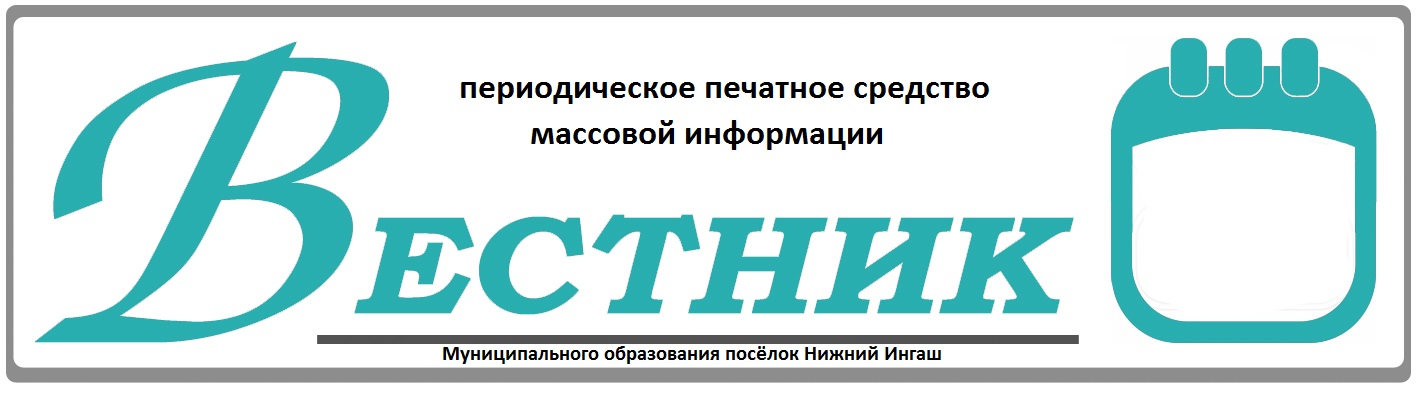 Официально________________________________                                                                     СОДЕРЖАНИЕ:Избирательная комиссия муниципального образования поселок Нижний ИнгашР Е Ш Е Н И Е22 августа 2020года                                                                                                 №36Об аннулировании регистрации кандидата в депутаты Нижнеингашского поселкового Совета депутатов шестого созыва Струкова Семена Васильевича         На основании письменного заявления Струкова Семена Васильевича о снятии своей кандидатуры кандидата в депутаты Нижнеингашского поселкового Совета депутатов шестого созыва, в соответствии с пунктом 30 статьи 38 Федерального закона от 12.06.2002 № 67-ФЗ «Об основных гарантиях избирательных прав и права на участие в референдуме граждан Российской Федерации», статьей 15 Закона Красноярского края от 02.10.2003 N 8-1411 «О выборах в органы местного самоуправления в Красноярском крае» избирательная комиссия  муниципального образования поселок Нижний Ингаш РЕШИЛА:                  1.Аннулировать регистрацию кандидата в депутаты Нижнеингашского              поселкового Совета депутатов шестого созыва Струкова Семена Васильевича,1989 года рождения.2.Направить настоящее решение для опубликования в периодическом средстве массовой информации «Вестник муниципального образования поселок Нижний Ингаш».(Окончание на стр.2)24 августа 2020 года                                                                                                              ВЕСТНИК №31                МПИзбирательная комиссия муниципального образованияпоселок Нижний ИнгашР Е Ш Е Н И Е    22 августа 2020года                                                                                                              №37Об аннулировании регистрации кандидата в депутаты Нижнеингашского поселкового Совета депутатов шестого созыва Григорьева Сергея Викторовича         На основании письменного заявления Григорьева Сергея Викторовича о снятии своей кандидатуры кандидата в депутаты Нижнеингашского поселкового Совета депутатов шестого созыва, в соответствии с пунктом 30 статьи 38 Федерального закона от 12.06.2002 № 67-ФЗ «Об основных гарантиях избирательных прав и права на участие в референдуме граждан Российской Федерации», статьей 15 Закона Красноярского края от 02.10.2003 N 8-1411 «О выборах в органы местного самоуправления в Красноярском крае» избирательная комиссия  муниципального образования поселок Нижний Ингаш РЕШИЛА:  1.Аннулировать регистрацию кандидата в депутаты Нижнеингашского              поселкового Совета депутатов шестого созыва Григорьева Сергея Викторовича,1972 года рождения.2.Направить настоящее решение для опубликования в периодическом средстве массовой информации «Вестник муниципального образования поселок Нижний Ингаш».МП(Окончание на стр.3)24 августа 2020 года                                                                                                              ВЕСТНИК №31               ИЗБИРАТЕЛЬНАЯ КОМИССИЯ МУНИЦИПАЛЬНОГО ОБРАЗОВАНИЯ ПОСЕЛОК НИЖНИЙ ИНГАШ          РЕШЕНИЕ«24» августа 2020 г.                                		                                                                  № 42Об утверждении графика работы избирательной комиссии муниципального образования и участковых избирательных комиссий при проведении досрочного голосования на выборах депутатов Нижнеингашского поселкового Совета депутатов шестого созываРуководствуясь пунктом 1 статьи 49 Закона Красноярского края от 02.10.2003 № 8-1411 «О выборах в органы местного самоуправления в Красноярском крае», в соответствии с Постановлением Центральной избирательной комиссии Российской Федерации от 04.06.2014 № 233/1480-6 «О Порядке и сроках представления информации о числе избирателей, участников референдума, проголосовавших досрочно, и Методических рекомендациях о порядке проведения досрочного голосования в помещениях комиссий на выборах в органы государственной власти субъектов Российской Федерации, органы местного самоуправления, референдуме субъекта Российской Федерации, местном референдуме» избирательная комиссия муниципального образования поселок Нижний Ингаш, РЕШИЛА:1. Утвердить график работы при проведении досрочного голосования на выборах депутатов Нижнеингашского поселкового Совета депутатов в рабочие дни с 16:00 до 20:00 часов, в выходные дни с 16:00 до 20:00 часов для:- избирательной комиссии муниципального образования поселок Нижний Ингаш в период с 02.09.2020 года по 08.09.2020 года;- участковых избирательных комиссий в период с 09.09.2020 года по 12.09.2020 года.            2. Направить настоящее решение в участковые избирательные комиссии.3. Опубликовать настоящее решение в периодическом средстве массовой информации «Вестник муниципального образования поселок Нижний Ингаш».Учредители:Нижнеингашский поселковый Совет депутатовАдминистрация поселка Нижний ИнгашНижнеингашского районаКрасноярского края663850 Красноярский край,Нижнеингашский район, п. Нижний Ингаш, ул. Ленина 160                                                                                                                 Ответственный     за выпуск:                                                                      Выходит                                     Фрицлер И.В.                                                                   1 раз в месяц                                                                 Распространение                             Телефон:                                                                      Бесплатно                               8 (39171) 22-4-18                                                                        Тираж                                    8 (39171) 22-1-19                                                                 30 экземпляров                                 Факс:                                                                                                                     8(39171) 21-3-10 1Решение №36 от 07.08.2020 «Об аннулировании регистрации кандидата в депутаты Нижнеингашского поселкового Совета депутатов шестого созыва Струкова Семена Васильевича»1-2 стр.2Решение №37от 07.08.2020 «Об утверждении графика работы избирательной комиссии муниципального образования и участковых избирательных комиссий при проведении досрочного голосования на выборах депутатов Нижнеингашского поселкового Совета депутатов шестого созыва»2 стр.3Решение №42 от 24.08.2020 «Об утверждении графика работы избирательной комиссии муниципального образования и участковых избирательных комиссий при проведении досрочного голосования на выборах депутатов Нижнеингашского поселкового Совета депутатов шестого созыва»3 стр.Председатель избирательной комиссии муниципального образования поселок Нижний Ингаш  _____________     В.А.Демиденко      (подпись)                            Секретарь избирательной комиссии муниципального образования поселок Нижний Ингаш  ______________  А.С.Гузей    (подпись)                         Председатель избирательной комиссии муниципального образования поселок Нижний Ингаш_____________     В.А.Демиденко      (подпись)                          Секретарь избирательной комиссии муниципального образования поселок Нижний Ингаш  ______________  А.С.Гузей    (подпись)                         Председатель избирательной комиссии муниципального образования______             В.А. Демиденко      Секретарь избирательной комиссии муниципального образования______             ___А.С. Гузей__